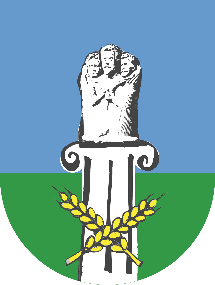 ANKIETAsporządzona na cele uzupełnienia danych do programu AQUARIUS związana z kontrolą wynikającą z art. 6 ust. 5a ustawy z dnia 13 września 1996 roku 
o utrzymaniu czystości i porządku w gminach (t.j. Dz.U. z 2022 r. poz. 1297) oraz na potrzeby ewidencji wynikającej z art. 3 ust 3 cyt. ustawy.DANE PODSTAWOWE:*aglomeracja – oznacza teren, na którym zaludnienie lub działalność gospodarcza są wystarczająco skoncentrowane, aby ścieki komunalne były zbierane i przekazywane do oczyszczalni ścieków komunalnych lub do końcowego punktu zrzutu (głównie tereny skanalizowane).URZĄDZENIA NA TERENIE NIERUCHOMOŚCI:Zbiornik bezodpływowyIndywidualny System Oczyszczania Ścieków (przydomowa oczyszczalnia ścieków)StudnieINNE: …………………………………………………………………………………………………………………………………………………………………………….UMOWA zawarta z podmiotem prowadzącym działalność w zakresie opróżniania zbiorników bezodpływowych 
i transportu nieczystości ciekłych/proszę zaznaczyć jeden z poniższych dopisując numer i datę podpisania umowy:Zakład Gospodarki Komunalnej i Mieszkaniowej (siedziba: Kołaczkowo, stacja zlewna: Kołaczkowo) ………………………….Rolnicza Spółdzielnia Usługowo – Handlowa (siedziba: Kołaczkowo, stacja zlewna: Kołaczkowo)        ………………………….„IGLESPOL” Z. Iglewski i Wspólnicy Spółka Jawna (siedziba: Września, stacja zlewna: Kołaczkowo)    ………………………….Przedsiębiorstwo Usług Komunalnych Sp. z o.o. (siedziba: Września, stacja zlewna: Kołaczkowo)       ………………………….P.P.H.U „KARO” Głowski Dawid (siedziba: Bierzglinek, stacja zlewna: Kołaczkowo)                                ………………………….P.P.H.U „KARO” Głowski Dariusz (siedziba: Sobiesiernie, stacja zlewna: Kołaczkowo)                              ………..………………P.H.U. EKO-TRANS Dariusz Grabowski (siedziba: Sokolniki, stacja zlewna: Kołaczkowo)                         ………………………….WC SERWIS Sp. z o.o./Spółka Komandytowa (siedziba: Zabrze, stacja zlewna: Czerwonak)                   ………………………….mTOILET Sp. z o.o. (siedziba: Warszawa, stacja zlewna: Swarzędz-Luboń)                                                ………………………….CIPPER Sp. z o.o. (siedziba: Kraków, stacja zlewna: Poznań)                                                                         ………………………….……………………………………………………..		……………………………………………………..		……………………………………………………..(miejscowość) 					     (data)						     (podpis)KLAUZULA INFORMACYJNA O PRZETWARZANIU DANYCH OSOBOWYCHAdministratorem Państwa danych osobowych jest Gmina Kołaczkowo reprezentowana przez Wójta Gminy. 
Kontakt: listownie: ul. Plac Reymonta 3, 62-306 Kołaczkowo, przez elektroniczną skrzynkę podawczą dostępną 
na stronie bip.kolaczkowo.pl , telefonicznie: 614380330.Inspektor ochrony danych. Możecie się Państwo kontaktować w sprawach dotyczących danych osobowych z wyznaczonym Inspektorem Ochrony Danych pod adresem email iod@comp-net.pl  Cele i podstawy przetwarzania. Przetwarzanie danych osobowych jest dokonywane w celu realizacji zadań zgodnie z ustawą 
z dnia 13 września 1996 r. o utrzymaniu czystości i porządku w gminach oraz ustawą z dnia 27 kwietnia 2001 r . Prawo ochrony środowiska oraz ustawą z dnia 14 czerwca 1960 r. Kodeks postępowania administracyjnego.Odbiorcy danych osobowych. W związku z przetwarzaniem danych w celach, o których mowa w pkt 3 Państwa dane mogą zostać udostępnione innym uczestnikom tych postępowań i procedur oraz podmiotom i organom upoważnionym na podstawie przepisów prawa, a także inne podmiotom z którymi administrator posiada umowy o powierzeniu danych.Okres przechowywania danych. Państwa dane będą przechowywane przez czas realizacji zadań Administratora wskazanych z ustawą 
z dnia 13 września 1996 r. o utrzymaniu czystości i porządku  w gminach oraz ustawą z dnia 27 kwietnia 2001 r . Prawo ochrony środowiska, a następnie - zgodnie z obowiązującą u Administratora Instrukcją kancelaryjną oraz przepisami o archiwizacji dokumentów. Prawa osób, których dane dotyczą. Zgodnie z przepisami prawa przysługuje Państwu: prawo dostępu do swoich danych oraz otrzymania ich kopii; prawo do sprostowania (poprawiania) swoich danych; prawo do usunięcia danych osobowych, w sytuacji, gdy przetwarzanie danych nie następuje w celu wywiązania się z obowiązku wynikającego z przepisu prawa lub w ramach sprawowania władzy publicznej;  prawo do ograniczenia przetwarzania danych; prawo do wniesienia skargi do Prezesa UODO (na adres Prezesa Urzędu Ochrony Danych Osobowych, ul. Stawki 2, 
00 - 193 Warszawa).Informacja o wymogu zbierania danych.  Podanie przez Państwa danych osobowych jest obowiązkiem wynikającym z przepisów prawa. Odmowa podania danych nie wpływa na tok oraz wynik prowadzonego postępowania, w szczególności w procedurach podatkowych 
i naliczaniu opłat lokalnych.Pozyskiwanie danych z innych źródeł. W przypadku zbierania danych w inny sposób niż od osoby, której dane dotyczą, 
dane te są pozyskiwane z publicznych rejestrów lub ewidencji albo od innych organów władzy publicznej lub podmiotów wykonujących zadania publiczne lub działających na zlecenie organów władzy publicznej albo od innych uczestników postępowania.Szczegółowe informacje na temat zasad przetwarzania danych osobowych przez Administratora w tym opis przysługujących Państwu praw z tego tytułu jest również dostępny w Biuletynie Informacji Publicznej Gminy Kołaczkowo pod adresem bip.kolaczkowo.pl 
oraz w serwisie informacyjnym www.kolaczkowo.pl w zakładce Ochrona Danych Osobowych RODO.……………………………………………………..(podpis)Właściciel (imię i nazwisko):Adres:Nr działki:Powierzchnia (m2):Zameldowane osoby (ilość):Zamieszkałe osoby (ilość):Wykorzystywanie wody – cele: (bytowe, rolnicze)Posiadanie podlicznika (TAK/NIE):Kanalizacja komunalna (TAK/NIE):Kanalizacja deszczowa (TAK/NIE):Czy działka leży na terenie aglomeracji* (TAK/NIE):Lp.Pojemność 
(m3)Termin wykonania (d-m-r)
(brak danych)Materiał(tworzywo sztuczne, żelbeton, stal,kręgi betonowe, inny - jaki?, nieznane)Lp.Termin zgłoszenia(d-m-r)(brak danych)Termin eksploatacji(d-m-r)(brak danych)Typ oczyszczalni (drenażowo-rozsączająca, 
z filtrem piaskowym, 
gruntowo-roślinna, z osadem czynnym, 
ze złożem biologicznym, Inny - jaki?)Pojemność(m3)Przepustowość(m3/d)Ilość przebadanych próbek ścieków w laboratoriach akredytowanych (szt.)Lp.Głębokość 
(m)Pobór wód(m3/d)Przeznaczenie wody(bytowe, pojenie inwentarza, podlewanie, inne - jakie?)Rodzaj studni (głębinowa/wiercona, kręgowa/kopana, asybińska/wkręcana, artezyjska, inny - jaki?)